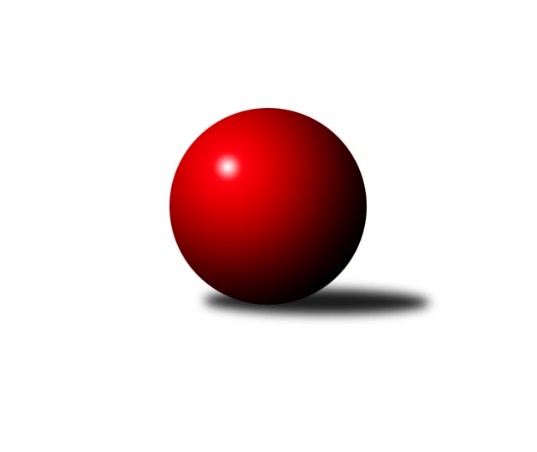 Č.10Ročník 2019/2020	6.2.2020Nejlepšího výkonu v tomto kole: 2474 dosáhlo družstvo: TJ Sokol Bohumín FOkresní přebor Ostrava 2019/2020Výsledky 10. kolaSouhrnný přehled výsledků:TJ Michalkovice B	- TJ Sokol Bohumín E	6:2	2424:2245	9.0:3.0	3.2.TJ Unie Hlubina C	- TJ Unie Hlubina E	5.5:2.5	2433:2323	8.0:4.0	4.2.SKK Ostrava B	- TJ VOKD Poruba C	7:1	2334:2186	9.0:3.0	5.2.TJ Sokol Bohumín F	- SKK Ostrava C	7:1	2474:2263	9.0:3.0	6.2.Tabulka družstev:	1.	TJ Sokol Bohumín E	9	7	0	2	48.0 : 24.0 	66.5 : 41.5 	 2381	14	2.	SKK Ostrava B	9	7	0	2	47.5 : 24.5 	62.5 : 45.5 	 2369	14	3.	TJ Sokol Bohumín D	8	5	0	3	38.5 : 25.5 	55.0 : 41.0 	 2352	10	4.	SKK Ostrava C	9	5	0	4	39.0 : 33.0 	56.5 : 51.5 	 2365	10	5.	TJ VOKD Poruba C	9	5	0	4	38.5 : 33.5 	50.5 : 57.5 	 2337	10	6.	TJ Michalkovice B	9	4	1	4	32.0 : 40.0 	50.5 : 57.5 	 2321	9	7.	TJ Unie Hlubina C	9	4	0	5	35.0 : 37.0 	60.0 : 48.0 	 2318	8	8.	TJ Unie Hlubina E	9	1	1	7	23.5 : 48.5 	37.0 : 71.0 	 2239	3	9.	TJ Sokol Bohumín F	9	1	0	8	18.0 : 54.0 	41.5 : 66.5 	 2265	2Podrobné výsledky kola:	 TJ Michalkovice B	2424	6:2	2245	TJ Sokol Bohumín E	Jan Ščerba	 	 225 	 193 		418 	 2:0 	 355 	 	183 	 172		David Zahradník	Antonín Žídek	 	 177 	 202 		379 	 0:2 	 422 	 	199 	 223		Lukáš Modlitba	Josef Jurášek	 	 243 	 199 		442 	 2:0 	 330 	 	150 	 180		František Modlitba	Petr Řepecký	 	 203 	 199 		402 	 2:0 	 376 	 	191 	 185		Miroslava Ševčíková	Radek Říman	 	 207 	 200 		407 	 2:0 	 349 	 	176 	 173		Martin Ševčík	Radomíra Kašková *1	 	 199 	 177 		376 	 1:1 	 413 	 	190 	 223		Lubomír Richterrozhodčí: střídání: *1 od 51. hodu Josef PaulusNejlepší výkon utkání: 442 - Josef Jurášek	 TJ Unie Hlubina C	2433	5.5:2.5	2323	TJ Unie Hlubina E	Martin Gužík	 	 236 	 193 		429 	 1:1 	 429 	 	217 	 212		Radovan Kysučan	Josef Navalaný	 	 209 	 208 		417 	 2:0 	 378 	 	191 	 187		Libor Mendlík	Ondřej Valošek	 	 181 	 179 		360 	 2:0 	 292 	 	152 	 140		Adam Klištinec	Karel Kudela	 	 229 	 218 		447 	 2:0 	 399 	 	197 	 202		Pavel Rybář	Rudolf Riezner	 	 180 	 203 		383 	 1:1 	 401 	 	217 	 184		Daniel Herák	Michaela Černá	 	 190 	 207 		397 	 0:2 	 424 	 	209 	 215		Veronika Rybářovározhodčí: Ved.družstevNejlepší výkon utkání: 447 - Karel Kudela	 SKK Ostrava B	2334	7:1	2186	TJ VOKD Poruba C	Blažena Kolodějová	 	 178 	 200 		378 	 2:0 	 361 	 	177 	 184		Roman Klímek	Pavel Gerlich	 	 197 	 194 		391 	 2:0 	 327 	 	147 	 180		Libor Radomský	Miroslav Koloděj	 	 226 	 183 		409 	 1:1 	 372 	 	185 	 187		Jiří Číž	Tomáš Polášek	 	 199 	 204 		403 	 2:0 	 356 	 	183 	 173		Antonín Chalcář	Jiří Koloděj	 	 198 	 184 		382 	 0:2 	 436 	 	205 	 231		Richard Šimek	Jaroslav Čapek	 	 188 	 183 		371 	 2:0 	 334 	 	166 	 168		Jiří Adamusrozhodčí: vedoucí družstevNejlepší výkon utkání: 436 - Richard Šimek	 TJ Sokol Bohumín F	2474	7:1	2263	SKK Ostrava C	Günter Cviner	 	 204 	 192 		396 	 2:0 	 359 	 	171 	 188		Miroslav Futerko	Vladimír Sládek	 	 234 	 200 		434 	 2:0 	 384 	 	213 	 171		Miroslav Heczko	Ladislav Štafa	 	 209 	 178 		387 	 2:0 	 333 	 	159 	 174		Oldřich Stolařík	Jiří Toman	 	 199 	 205 		404 	 1:1 	 399 	 	201 	 198		Michal Blinka	Pavlína Krayzelová	 	 234 	 197 		431 	 2:0 	 341 	 	163 	 178		Vladimír Malovaný	Petr Lembard	 	 208 	 214 		422 	 0:2 	 447 	 	224 	 223		Martin Futerkorozhodčí: Vedoucí družstevNejlepší výkon utkání: 447 - Martin FuterkoPořadí jednotlivců:	jméno hráče	družstvo	celkem	plné	dorážka	chyby	poměr kuž.	Maximum	1.	Martin Futerko 	SKK Ostrava C	440.08	294.0	146.1	4.2	3/3	(457)	2.	Lukáš Modlitba 	TJ Sokol Bohumín E	437.25	291.8	145.5	4.1	4/4	(518)	3.	Petr Kuttler 	TJ Sokol Bohumín D	433.00	294.2	138.8	5.4	3/3	(465)	4.	Jiří Koloděj 	SKK Ostrava B	421.54	294.5	127.1	5.3	4/4	(442)	5.	Michal Blinka 	SKK Ostrava C	420.71	290.6	130.1	5.4	3/3	(442)	6.	Lubomír Richter 	TJ Sokol Bohumín E	420.54	288.0	132.5	7.9	4/4	(456)	7.	Tomáš Polášek 	SKK Ostrava B	416.20	286.8	129.4	6.8	4/4	(442)	8.	Michaela Černá 	TJ Unie Hlubina C	413.75	286.6	127.1	6.8	4/4	(438)	9.	Rudolf Riezner 	TJ Unie Hlubina C	412.03	279.0	133.0	6.1	4/4	(454)	10.	Petr Řepecký 	TJ Michalkovice B	410.17	296.8	113.3	8.3	3/4	(420)	11.	David Zahradník 	TJ Sokol Bohumín E	408.87	285.9	122.9	8.7	3/4	(471)	12.	Josef Jurášek 	TJ Michalkovice B	408.06	289.1	118.9	8.6	4/4	(449)	13.	Jáchym Kratoš 	TJ VOKD Poruba C	406.75	282.5	124.3	8.2	5/5	(434)	14.	Richard Šimek 	TJ VOKD Poruba C	404.67	283.8	120.8	9.1	4/5	(436)	15.	Miroslav Koloděj 	SKK Ostrava B	403.96	283.8	120.2	7.4	4/4	(438)	16.	Martin Gužík 	TJ Unie Hlubina C	399.58	280.8	118.8	9.8	3/4	(443)	17.	František Deingruber 	SKK Ostrava C	399.07	284.0	115.0	9.8	3/3	(432)	18.	Radovan Kysučan 	TJ Unie Hlubina E	398.13	277.4	120.7	9.2	4/4	(429)	19.	Roman Klímek 	TJ VOKD Poruba C	397.40	274.0	123.4	7.0	5/5	(419)	20.	Andrea Rojová 	TJ Sokol Bohumín E	397.22	282.3	114.9	12.2	3/4	(464)	21.	Veronika Rybářová 	TJ Unie Hlubina E	397.05	280.1	117.0	7.8	4/4	(424)	22.	Markéta Kohutková 	TJ Sokol Bohumín D	396.20	273.5	122.7	11.0	2/3	(433)	23.	Jan Ščerba 	TJ Michalkovice B	395.38	277.8	117.6	7.0	4/4	(424)	24.	Karel Kudela 	TJ Unie Hlubina C	393.25	270.5	122.8	8.8	4/4	(447)	25.	Pavlína Krayzelová 	TJ Sokol Bohumín F	392.71	282.5	110.3	8.7	4/4	(431)	26.	Ladislav Štafa 	TJ Sokol Bohumín F	392.54	280.4	112.2	10.4	4/4	(397)	27.	Jaroslav Čapek 	SKK Ostrava B	391.67	277.1	114.6	5.4	3/4	(411)	28.	Ondřej Kohutek 	TJ Sokol Bohumín D	391.67	282.6	109.1	11.9	3/3	(445)	29.	Miroslav Paloc 	TJ Sokol Bohumín D	391.50	280.5	111.0	11.3	2/3	(424)	30.	Vladimír Sládek 	TJ Sokol Bohumín F	391.06	276.6	114.4	9.6	4/4	(434)	31.	Günter Cviner 	TJ Sokol Bohumín F	390.25	275.5	114.8	10.6	4/4	(446)	32.	Michal Borák 	TJ Michalkovice B	389.69	275.3	114.4	9.5	4/4	(428)	33.	Miroslav Heczko 	SKK Ostrava C	388.92	283.5	105.4	12.6	3/3	(419)	34.	Jiří Břeska 	TJ Unie Hlubina C	387.92	275.3	112.7	11.6	3/4	(410)	35.	Miroslava Ševčíková 	TJ Sokol Bohumín E	386.71	280.8	105.9	12.0	4/4	(444)	36.	Antonín Chalcář 	TJ VOKD Poruba C	386.20	271.7	114.5	10.8	5/5	(417)	37.	Pavel Gerlich 	SKK Ostrava B	385.04	273.5	111.5	7.8	4/4	(418)	38.	Zdeněk Franěk 	TJ Sokol Bohumín D	384.83	277.8	107.0	10.5	3/3	(446)	39.	Hana Zaškolná 	TJ Sokol Bohumín D	384.60	278.2	106.4	12.9	3/3	(415)	40.	Antonín Žídek 	TJ Michalkovice B	381.50	270.5	111.0	8.8	3/4	(398)	41.	Jan Petrovič 	TJ Unie Hlubina E	380.38	275.9	104.5	12.8	4/4	(406)	42.	Oldřich Stolařík 	SKK Ostrava C	378.42	266.3	112.1	13.3	3/3	(427)	43.	Jiří Toman 	TJ Sokol Bohumín F	375.67	277.2	98.5	13.3	3/4	(404)	44.	Vlastimil Pacut 	TJ Sokol Bohumín D	374.56	266.3	108.3	10.8	3/3	(411)	45.	Radek Říman 	TJ Michalkovice B	374.25	266.9	107.3	10.2	3/4	(407)	46.	Daniel Herák 	TJ Unie Hlubina E	374.15	264.4	109.8	10.8	4/4	(404)	47.	Petr Lembard 	TJ Sokol Bohumín F	373.92	276.8	97.1	15.3	4/4	(422)	48.	Jiří Adamus 	TJ VOKD Poruba C	373.00	265.6	107.4	10.2	5/5	(408)	49.	Miroslav Futerko 	SKK Ostrava C	369.37	263.2	106.1	12.0	2/3	(391)	50.	Libor Mendlík 	TJ Unie Hlubina E	369.25	266.9	102.3	12.2	4/4	(433)	51.	Martin Ševčík 	TJ Sokol Bohumín E	367.50	270.4	97.1	13.3	4/4	(449)	52.	Blažena Kolodějová 	SKK Ostrava B	363.67	275.7	88.0	18.7	3/4	(378)	53.	Rostislav Hrbáč 	SKK Ostrava B	361.83	267.3	94.5	13.7	3/4	(375)	54.	Janka Sliwková 	TJ Sokol Bohumín F	357.50	252.8	104.7	11.8	3/4	(430)	55.	Miroslav Futerko 	SKK Ostrava C	337.50	256.5	81.0	18.5	2/3	(359)	56.	František Modlitba 	TJ Sokol Bohumín E	336.67	251.7	85.0	17.0	3/4	(344)	57.	Vladimír Malovaný 	SKK Ostrava C	329.00	242.0	87.0	16.5	2/3	(341)	58.	David Mičúnek 	TJ Unie Hlubina E	312.33	229.7	82.7	26.7	3/4	(370)	59.	Ondřej Valošek 	TJ Unie Hlubina C	303.89	229.3	74.6	21.9	3/4	(367)		David Stareček 	TJ VOKD Poruba C	424.00	276.0	148.0	3.0	1/5	(424)		Martin Ferenčík 	TJ Unie Hlubina C	410.25	285.5	124.8	6.5	2/4	(450)		Jiří Číž 	TJ VOKD Poruba C	388.50	276.5	112.0	9.8	3/5	(423)		Helena Martinčáková 	TJ VOKD Poruba C	388.17	284.0	104.2	13.8	3/5	(412)		Lenka Raabová 	TJ Unie Hlubina C	386.00	278.0	108.0	12.0	2/4	(397)		Radomíra Kašková 	TJ Michalkovice B	376.00	281.5	94.5	15.0	2/4	(380)		Jiří Franek 	TJ Michalkovice B	375.50	283.3	92.3	13.3	2/4	(382)		Jaroslav Hrabuška 	TJ VOKD Poruba C	375.42	276.1	99.3	14.1	3/5	(411)		Petr Jurášek 	TJ Michalkovice B	375.00	262.0	113.0	9.0	1/4	(375)		Vojtěch Turlej 	TJ VOKD Poruba C	370.50	270.5	100.0	16.5	1/5	(376)		Josef Navalaný 	TJ Unie Hlubina C	370.00	269.3	100.7	13.5	2/4	(417)		Pavel Rybář 	TJ Unie Hlubina E	361.50	263.1	98.4	10.5	2/4	(399)		Ladislav Šústal 	TJ Unie Hlubina E	344.00	245.0	99.0	11.0	1/4	(344)		David Teichman 	TJ Michalkovice B	341.50	254.0	87.5	16.0	2/4	(343)		Hana Hájková 	TJ VOKD Poruba C	340.00	256.0	84.0	15.0	1/5	(340)		Petr Říman 	TJ Michalkovice B	331.75	240.8	91.0	13.8	2/4	(360)		Libor Radomský 	TJ VOKD Poruba C	327.00	246.0	81.0	15.0	1/5	(327)		Henryk Bury 	TJ Sokol Bohumín F	317.00	246.0	71.0	25.0	1/4	(317)		Adam Klištinec 	TJ Unie Hlubina E	292.00	223.0	69.0	22.0	1/4	(292)		Daniela Adamčíková 	TJ Sokol Bohumín F	267.00	204.0	63.0	24.0	1/4	(267)Sportovně technické informace:Starty náhradníků:registrační číslo	jméno a příjmení 	datum startu 	družstvo	číslo startu
Hráči dopsaní na soupisku:registrační číslo	jméno a příjmení 	datum startu 	družstvo	25800	Adam Klištinec	04.02.2020	TJ Unie Hlubina E	25757	Ondřej Valošek	04.02.2020	TJ Unie Hlubina C	6765	Antonín Žídek	03.02.2020	TJ Michalkovice B	Program dalšího kola:11. kolo11.2.2020	út	16:00	TJ Unie Hlubina E - TJ Michalkovice B	11.2.2020	út	16:00	TJ Sokol Bohumín E - TJ VOKD Poruba C	12.2.2020	st	16:00	SKK Ostrava C - TJ Sokol Bohumín D	13.2.2020	čt	16:00	TJ Sokol Bohumín F - SKK Ostrava B				-- volný los -- - TJ Unie Hlubina C	Nejlepší šestka kola - absolutněNejlepší šestka kola - absolutněNejlepší šestka kola - absolutněNejlepší šestka kola - absolutněNejlepší šestka kola - dle průměru kuželenNejlepší šestka kola - dle průměru kuželenNejlepší šestka kola - dle průměru kuželenNejlepší šestka kola - dle průměru kuželenNejlepší šestka kola - dle průměru kuželenPočetJménoNázev týmuVýkonPočetJménoNázev týmuPrůměr (%)Výkon5xMartin FuterkoSKK C4472xRichard ŠimekVOKD C114.254361xKarel KudelaHlubina C4473xJosef JurášekMichalkovice A113.854424xJosef JurášekMichalkovice A4421xKarel KudelaHlubina C113.464472xRichard ŠimekVOKD C4366xMartin FuterkoSKK C110.094471xVladimír SládekBohumín F4343xRadovan KysučanHlubina E108.894291xPavlína KrayzelováBohumín F4312xMartin GužíkHlubina C108.89429